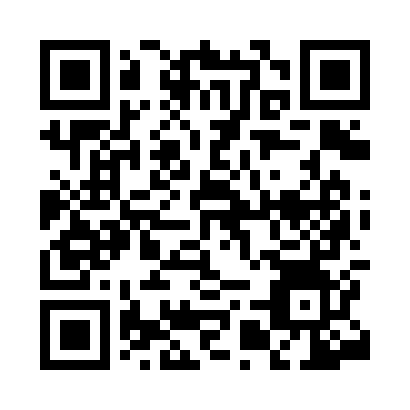 Prayer times for Ravenna, Emilia-Romagna, ItalyWed 1 May 2024 - Fri 31 May 2024High Latitude Method: Angle Based RulePrayer Calculation Method: Muslim World LeagueAsar Calculation Method: HanafiPrayer times provided by https://www.salahtimes.comDateDayFajrSunriseDhuhrAsrMaghribIsha1Wed4:066:011:086:088:1610:042Thu4:046:001:086:098:1710:063Fri4:025:591:086:098:1810:084Sat3:595:571:086:108:1910:105Sun3:575:561:086:118:2110:116Mon3:555:541:086:118:2210:137Tue3:535:531:086:128:2310:158Wed3:515:521:086:138:2410:179Thu3:495:511:086:138:2510:1910Fri3:475:491:086:148:2610:2111Sat3:455:481:086:158:2810:2312Sun3:435:471:086:168:2910:2413Mon3:415:461:086:168:3010:2614Tue3:395:451:086:178:3110:2815Wed3:375:441:086:188:3210:3016Thu3:355:421:086:188:3310:3217Fri3:335:411:086:198:3410:3418Sat3:325:401:086:198:3510:3519Sun3:305:391:086:208:3710:3720Mon3:285:381:086:218:3810:3921Tue3:265:381:086:218:3910:4122Wed3:245:371:086:228:4010:4223Thu3:235:361:086:238:4110:4424Fri3:215:351:086:238:4210:4625Sat3:205:341:086:248:4310:4826Sun3:185:331:086:248:4410:4927Mon3:165:331:086:258:4510:5128Tue3:155:321:096:258:4510:5229Wed3:145:311:096:268:4610:5430Thu3:125:311:096:278:4710:5531Fri3:115:301:096:278:4810:57